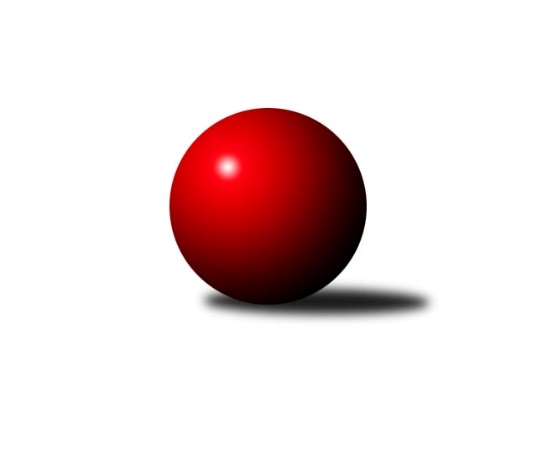 Č.14Ročník 2018/2019	3.2.2019Nejlepšího výkonu v tomto kole: 3533 dosáhlo družstvo: KK Slovan Rosice1. KLM 2018/2019Výsledky 14. kolaSouhrnný přehled výsledků:SKK Hořice	- KK Hvězda Trnovany	7:1	3476:3397	17.0:7.0	2.2.KK Slavoj Praha	- KK Zábřeh	4:4	3468:3419	14.5:9.5	2.2.TJ Loko České Velenice	- KK Slovan Rosice	3.5:4.5	3471:3533	13.0:11.0	2.2.TJ Sokol Duchcov	- TJ Valašské Meziříčí	6:2	3494:3396	13.5:10.5	2.2.SKK Jičín	- TJ Centropen Dačice	1:7	3264:3415	7.0:17.0	2.2.TJ Třebíč	- KK Lokomotiva Tábor		dohrávka		24.3.Tabulka družstev:	1.	KK Slavoj Praha	14	10	2	2	78.0 : 34.0 	199.0 : 137.0 	 3453	22	2.	TJ Centropen Dačice	14	10	0	4	67.0 : 45.0 	188.5 : 147.5 	 3438	20	3.	KK Slovan Rosice	14	9	1	4	72.5 : 39.5 	190.5 : 145.5 	 3399	19	4.	TJ Loko České Velenice	14	8	0	6	55.5 : 56.5 	168.0 : 168.0 	 3385	16	5.	TJ Třebíč	13	7	1	5	54.0 : 50.0 	153.0 : 159.0 	 3418	15	6.	KK Lokomotiva Tábor	13	7	0	6	46.5 : 57.5 	150.0 : 162.0 	 3329	14	7.	TJ Valašské Meziříčí	14	7	0	7	56.0 : 56.0 	170.5 : 165.5 	 3388	14	8.	SKK Hořice	14	6	2	6	55.5 : 56.5 	170.0 : 166.0 	 3358	14	9.	KK Hvězda Trnovany	14	6	0	8	51.0 : 61.0 	154.5 : 181.5 	 3355	12	10.	KK Zábřeh	14	3	1	10	44.0 : 68.0 	151.0 : 185.0 	 3349	7	11.	SKK Jičín	14	3	1	10	40.0 : 72.0 	137.5 : 198.5 	 3313	7	12.	TJ Sokol Duchcov	14	3	0	11	44.0 : 68.0 	159.5 : 176.5 	 3336	6Podrobné výsledky kola:	 SKK Hořice	3476	7:1	3397	KK Hvězda Trnovany	Ondřej Černý	130 	 132 	 134 	142	538 	 4:0 	 493 	 128	126 	 120	119	Petr Fabian	Lukáš Vik	144 	 141 	 144 	161	590 	 3:1 	 577 	 138	130 	 167	142	Zdeněk Kandl	Vojtěch Tulka	143 	 148 	 139 	135	565 	 3:1 	 557 	 132	141 	 126	158	Milan Stránský	Radek Kroupa	142 	 172 	 136 	158	608 	 3:1 	 568 	 132	139 	 144	153	Pavel Jedlička	Jaromír Šklíba	149 	 152 	 143 	140	584 	 2:2 	 618 	 143	149 	 164	162	Michal Koubek	Martin Hažva	157 	 151 	 136 	147	591 	 2:2 	 584 	 144	148 	 141	151	Josef Šálekrozhodčí: Fikar BořekNejlepší výkon utkání: 618 - Michal Koubek	 KK Slavoj Praha	3468	4:4	3419	KK Zábřeh	Jaroslav Hažva	151 	 154 	 149 	171	625 	 4:0 	 585 	 141	143 	 146	155	Jiří Flídr	František Rusín	156 	 115 	 146 	111	528 	 1:3 	 607 	 149	131 	 155	172	Martin Sitta	Petr Pavlík	131 	 129 	 150 	149	559 	 2:2 	 563 	 141	136 	 147	139	Tomáš Dražil	Zdeněk Gartus	145 	 167 	 169 	157	638 	 4:0 	 546 	 122	156 	 133	135	Zdeněk Švub	Evžen Valtr *1	118 	 136 	 134 	138	526 	 2:2 	 551 	 141	133 	 133	144	Marek Ollinger	David Kuděj	122 	 143 	 180 	147	592 	 1.5:2.5 	 567 	 126	154 	 140	147	Josef Sittarozhodčí: Jiří Novotnýstřídání: *1 od 61. hodu Lukáš JankoNejlepší výkon utkání: 638 - Zdeněk Gartus	 TJ Loko České Velenice	3471	3.5:4.5	3533	KK Slovan Rosice	Bohumil Maroušek	151 	 129 	 149 	147	576 	 3:1 	 549 	 137	135 	 132	145	Jiří Zemek	Ladislav Chmel *1	123 	 130 	 155 	151	559 	 1:3 	 621 	 151	164 	 165	141	Adam Palko	Tomáš Maroušek	146 	 146 	 146 	134	572 	 2:2 	 584 	 143	153 	 141	147	Ivo Fabík	Zbyněk Dvořák	145 	 135 	 150 	144	574 	 3:1 	 594 	 142	178 	 135	139	Jiří Axman st.	Zdeněk Dvořák	153 	 141 	 172 	152	618 	 2:2 	 613 	 159	164 	 151	139	Jan Vařák	Branislav Černuška	147 	 139 	 129 	157	572 	 2:2 	 572 	 138	145 	 143	146	Jan Mecerodrozhodčí: Miloš Navrkalstřídání: *1 od 61. hodu Ondřej ToušNejlepší výkon utkání: 621 - Adam Palko	 TJ Sokol Duchcov	3494	6:2	3396	TJ Valašské Meziříčí	Miloš Civín	137 	 145 	 161 	124	567 	 3:1 	 546 	 130	146 	 150	120	Vladimír Výrek	Jaroslav Bulant	141 	 185 	 148 	143	617 	 2.5:1.5 	 582 	 149	143 	 148	142	Radim Metelka	Jiří Semelka	130 	 135 	 134 	153	552 	 1:3 	 596 	 164	148 	 138	146	Michal Juroška	František Kopecký	147 	 152 	 142 	115	556 	 1.5:2.5 	 566 	 128	152 	 143	143	Petr Babák	Josef Pecha	144 	 155 	 158 	145	602 	 2.5:1.5 	 535 	 146	117 	 127	145	Matouš Krajzinger *1	Zdenek Ransdorf	154 	 148 	 160 	138	600 	 3:1 	 571 	 148	151 	 135	137	Tomáš Cabákrozhodčí: Jana Zvěřinovástřídání: *1 od 61. hodu Dalibor JandíkNejlepší výkon utkání: 617 - Jaroslav Bulant	 SKK Jičín	3264	1:7	3415	TJ Centropen Dačice	Petr Kolář	121 	 127 	 121 	136	505 	 0:4 	 566 	 152	147 	 125	142	Mojmír Holec	Pavel Louda	135 	 137 	 137 	147	556 	 3:1 	 519 	 124	132 	 139	124	Petr Žahourek	Roman Bureš	125 	 113 	 137 	150	525 	 0:4 	 570 	 132	137 	 148	153	Jiří Němec	Jaroslav Soukup	138 	 150 	 149 	140	577 	 0:4 	 616 	 149	156 	 159	152	Karel Novák	Jiří Drábek	124 	 141 	 147 	139	551 	 2:2 	 575 	 161	137 	 149	128	Josef Brtník	Jaroslav Soukup	156 	 121 	 125 	148	550 	 2:2 	 569 	 149	145 	 138	137	Daniel Kovářrozhodčí: Martin MazáčekNejlepší výkon utkání: 616 - Karel NovákPořadí jednotlivců:	jméno hráče	družstvo	celkem	plné	dorážka	chyby	poměr kuž.	Maximum	1.	Zdeněk Gartus 	KK Slavoj Praha	605.29	393.8	211.5	1.4	8/8	(647)	2.	Robert Pevný 	TJ Třebíč	603.40	382.0	221.4	1.0	8/8	(662)	3.	Petr Chval 	KK Lokomotiva Tábor	594.83	379.7	215.1	1.8	6/7	(622)	4.	Radim Metelka 	TJ Valašské Meziříčí	593.49	384.1	209.4	1.7	7/7	(635)	5.	Jaroslav Hažva 	KK Slavoj Praha	591.48	379.6	211.9	0.5	8/8	(647)	6.	Michal Koubek 	KK Hvězda Trnovany	590.22	386.6	203.7	3.1	6/6	(626)	7.	Zdenek Ransdorf 	TJ Sokol Duchcov	589.31	390.4	198.9	2.4	6/7	(649)	8.	Petr Žahourek 	TJ Centropen Dačice	588.10	379.6	208.5	1.5	7/8	(649)	9.	Kamil Nestrojil 	TJ Třebíč	586.88	382.5	204.4	1.5	7/8	(606)	10.	Martin Sitta 	KK Zábřeh	584.70	379.1	205.6	1.7	7/7	(614)	11.	Tomáš Cabák 	TJ Valašské Meziříčí	584.40	384.9	199.5	2.2	7/7	(656)	12.	Daniel Kovář 	TJ Centropen Dačice	580.27	375.8	204.4	3.0	8/8	(611)	13.	Karel Novák 	TJ Centropen Dačice	578.90	373.2	205.7	2.0	8/8	(616)	14.	Jiří Drábek 	SKK Jičín	577.29	377.4	199.9	2.0	8/8	(620)	15.	Jiří Němec 	TJ Centropen Dačice	577.27	379.7	197.6	1.9	8/8	(617)	16.	Zdeněk Dvořák 	TJ Loko České Velenice	575.56	373.7	201.9	2.6	9/9	(657)	17.	Martin Hažva 	SKK Hořice	575.44	368.9	206.6	2.6	7/7	(632)	18.	Pavel Louda 	SKK Jičín	575.00	377.9	197.1	2.8	8/8	(602)	19.	Ivo Fabík 	KK Slovan Rosice	574.59	379.7	194.9	2.5	7/8	(604)	20.	Jan Vařák 	KK Slovan Rosice	574.25	377.9	196.4	4.1	8/8	(626)	21.	Evžen Valtr 	KK Slavoj Praha	574.04	380.5	193.5	2.5	6/8	(622)	22.	Marek Ollinger 	KK Zábřeh	573.19	369.7	203.5	2.6	7/7	(619)	23.	Branislav Černuška 	TJ Loko České Velenice	572.94	371.4	201.5	2.4	9/9	(616)	24.	Josef Šálek 	KK Hvězda Trnovany	571.22	368.8	202.4	2.7	5/6	(612)	25.	Petr Pavlík 	KK Slavoj Praha	569.91	373.1	196.8	2.7	8/8	(598)	26.	Jan Mecerod 	KK Slovan Rosice	569.86	367.9	202.0	1.5	6/8	(612)	27.	Jaroslav Bulant 	TJ Sokol Duchcov	569.30	379.5	189.8	4.6	7/7	(617)	28.	Dalibor Jandík 	TJ Valašské Meziříčí	568.77	379.3	189.5	2.5	5/7	(633)	29.	Mojmír Holec 	TJ Centropen Dačice	568.29	369.0	199.3	3.0	8/8	(609)	30.	David Kuděj 	KK Slavoj Praha	568.17	376.1	192.0	2.1	6/8	(631)	31.	Ondřej Touš 	TJ Loko České Velenice	568.11	375.4	192.8	4.6	9/9	(613)	32.	Adam Palko 	KK Slovan Rosice	567.83	372.1	195.7	3.1	6/8	(621)	33.	Vojtěch Tulka 	SKK Hořice	566.56	369.8	196.8	2.1	6/7	(595)	34.	Vladimír Výrek 	TJ Valašské Meziříčí	566.40	373.0	193.4	3.1	5/7	(589)	35.	Lukáš Vik 	SKK Hořice	564.82	369.8	195.0	1.8	6/7	(598)	36.	Ladislav Chmel 	TJ Loko České Velenice	564.20	375.3	188.9	1.1	7/9	(609)	37.	Dalibor Matyáš 	KK Slovan Rosice	564.00	377.9	186.1	3.9	6/8	(611)	38.	Dalibor Lang 	TJ Třebíč	563.95	372.8	191.2	2.5	7/8	(583)	39.	Jiří Zemek 	KK Slovan Rosice	563.63	376.3	187.4	3.5	7/8	(602)	40.	Miroslav Dvořák 	TJ Loko České Velenice	563.50	364.2	199.3	2.8	7/9	(612)	41.	Tomáš Dražil 	KK Zábřeh	561.82	375.6	186.2	3.6	7/7	(572)	42.	Jaromír Šklíba 	SKK Hořice	561.67	373.4	188.3	2.0	7/7	(600)	43.	Jiří Mikoláš 	TJ Třebíč	560.10	375.9	184.2	5.4	8/8	(604)	44.	Zbyněk Dvořák 	TJ Loko České Velenice	559.93	368.2	191.8	4.3	6/9	(597)	45.	Zdeněk Kandl 	KK Hvězda Trnovany	558.95	376.8	182.2	3.9	5/6	(581)	46.	Milan Stránský 	KK Hvězda Trnovany	558.83	371.0	187.9	3.4	6/6	(617)	47.	František Rusín 	KK Slavoj Praha	558.54	382.1	176.5	4.2	7/8	(596)	48.	Michal Juroška 	TJ Valašské Meziříčí	558.31	374.6	183.7	4.8	6/7	(603)	49.	Josef Sitta 	KK Zábřeh	558.06	366.8	191.3	3.0	7/7	(597)	50.	Radek Kroupa 	SKK Hořice	558.06	370.2	187.9	2.1	7/7	(608)	51.	Jiří Baier 	SKK Hořice	557.50	371.3	186.2	3.6	5/7	(583)	52.	Jiří Axman  st.	KK Slovan Rosice	556.85	372.9	184.0	4.3	8/8	(594)	53.	Jaroslav Mihál 	KK Lokomotiva Tábor	556.83	368.2	188.6	3.1	7/7	(585)	54.	Tomáš Maroušek 	TJ Loko České Velenice	556.63	371.8	184.8	4.4	6/9	(623)	55.	Mojmír Novotný 	TJ Třebíč	556.07	367.5	188.5	2.6	7/8	(579)	56.	Pavel Jedlička 	KK Hvězda Trnovany	555.50	368.5	187.0	2.4	6/6	(597)	57.	Josef Pecha 	TJ Sokol Duchcov	554.36	377.6	176.8	5.1	7/7	(602)	58.	David Kášek 	KK Lokomotiva Tábor	553.07	364.9	188.1	3.6	7/7	(608)	59.	Jaroslav Soukup 	SKK Jičín	553.05	372.5	180.5	4.8	8/8	(583)	60.	Karel Smažík 	KK Lokomotiva Tábor	550.92	363.3	187.6	2.2	7/7	(594)	61.	Petr Kolář 	SKK Jičín	547.93	368.0	179.9	5.6	8/8	(597)	62.	Jiří Semelka 	TJ Sokol Duchcov	544.55	369.2	175.4	4.7	7/7	(591)	63.	Zdeněk Švub 	KK Zábřeh	542.47	363.8	178.7	4.4	7/7	(572)	64.	Jaroslav Soukup 	SKK Jičín	541.57	369.0	172.6	4.1	6/8	(577)	65.	Ladislav Takáč 	KK Lokomotiva Tábor	539.17	362.5	176.7	2.9	6/7	(573)	66.	Jiří Flídr 	KK Zábřeh	538.14	365.7	172.5	5.5	7/7	(585)	67.	Oldřich Roubek 	KK Lokomotiva Tábor	537.74	358.3	179.4	5.5	7/7	(567)	68.	František Kopecký 	TJ Sokol Duchcov	537.66	359.3	178.4	5.5	5/7	(580)	69.	Daniel Šefr 	TJ Valašské Meziříčí	535.10	371.7	163.4	3.7	6/7	(559)	70.	Petr Fabian 	KK Hvězda Trnovany	529.71	363.1	166.6	7.2	4/6	(579)		Bohumil Maroušek 	TJ Loko České Velenice	576.00	388.0	188.0	3.0	1/9	(576)		Petr Vojtíšek 	TJ Centropen Dačice	576.00	393.0	183.0	0.0	1/8	(576)		Martin Zvoníček 	SKK Hořice	575.00	375.0	200.0	6.0	1/7	(575)		Josef Brtník 	TJ Centropen Dačice	573.11	374.6	198.6	2.1	3/8	(590)		Dalibor Tuček 	TJ Valašské Meziříčí	572.78	374.7	198.1	1.0	3/7	(601)		Jan Dobeš 	TJ Třebíč	570.00	377.0	193.0	5.0	1/8	(570)		Václav Rypel 	TJ Třebíč	569.93	369.1	200.9	1.7	5/8	(601)		Miloš Civín 	TJ Sokol Duchcov	566.42	376.4	190.0	3.2	4/7	(606)		Matouš Krajzinger 	TJ Valašské Meziříčí	565.50	370.5	195.0	2.0	2/7	(571)		Martin Kuropata 	TJ Valašské Meziříčí	565.00	366.0	199.0	4.0	1/7	(565)		Lukáš Janko 	KK Slavoj Praha	560.73	377.5	183.3	3.9	5/8	(582)		Pavel Nežádal 	SKK Hořice	558.00	371.0	187.0	2.8	2/7	(588)		Daniel Aujezdský 	KK Lokomotiva Tábor	557.75	378.8	179.0	6.8	2/7	(589)		Ondřej Černý 	SKK Hořice	551.00	362.5	188.5	4.0	2/7	(564)		Pavel Kabelka 	TJ Centropen Dačice	547.10	363.4	183.7	3.4	5/8	(592)		Petr Kubita 	KK Hvězda Trnovany	547.00	379.0	168.0	4.0	1/6	(547)		Pavel Kaan 	SKK Jičín	546.50	362.5	184.0	3.0	2/8	(572)		Václav Švub 	KK Zábřeh	545.50	383.3	162.3	3.5	2/7	(557)		Petr Babák 	TJ Valašské Meziříčí	543.63	369.1	174.5	4.5	4/7	(572)		František Dobiáš 	TJ Sokol Duchcov	543.17	365.3	177.8	4.4	3/7	(559)		Roman Voráček 	KK Hvězda Trnovany	543.07	373.0	170.1	5.5	3/6	(603)		Roman Bureš 	SKK Jičín	540.10	365.2	175.0	2.6	4/8	(591)		Milan Kabelka 	TJ Centropen Dačice	540.00	381.0	159.0	7.0	1/8	(540)		Aleš Zeman 	TJ Třebíč	539.13	357.7	181.4	7.3	5/8	(552)		Michal Waszniovski 	TJ Centropen Dačice	539.00	379.0	160.0	8.0	1/8	(539)		Jaroslav Tenkl 	TJ Třebíč	534.00	369.0	165.0	6.0	1/8	(534)		Jan Ransdorf 	TJ Sokol Duchcov	530.06	367.6	162.5	8.2	4/7	(552)		Marcel Pouznar 	KK Lokomotiva Tábor	526.00	370.0	156.0	9.0	1/7	(526)		Luboš Kolařík 	SKK Jičín	520.50	362.5	158.0	7.5	2/8	(567)		Vladimír Kučera 	KK Lokomotiva Tábor	505.00	351.0	154.0	5.0	1/7	(505)		Jiří Michálek 	KK Zábřeh	498.00	350.0	148.0	4.0	1/7	(498)		Lukáš Doseděl 	KK Zábřeh	494.00	341.0	153.0	11.0	1/7	(494)Sportovně technické informace:Starty náhradníků:registrační číslo	jméno a příjmení 	datum startu 	družstvo	číslo startu16026	Petr Fabian	02.02.2019	KK Hvězda Trnovany	2x2561	Josef Šálek	02.02.2019	KK Hvězda Trnovany	3x2198	Michal Koubek	02.02.2019	KK Hvězda Trnovany	3x22365	Bohumil Maroušek	02.02.2019	TJ Loko České Velenice	1x
Hráči dopsaní na soupisku:registrační číslo	jméno a příjmení 	datum startu 	družstvo	Program dalšího kola:15. kolo9.2.2019	so	9:30	TJ Valašské Meziříčí - SKK Hořice	9.2.2019	so	10:00	TJ Loko České Velenice - KK Hvězda Trnovany	9.2.2019	so	14:00	KK Lokomotiva Tábor - SKK Jičín	9.2.2019	so	14:00	TJ Centropen Dačice - TJ Sokol Duchcov	9.2.2019	so	16:00	KK Slovan Rosice - KK Zábřeh	Nejlepší šestka kola - absolutněNejlepší šestka kola - absolutněNejlepší šestka kola - absolutněNejlepší šestka kola - absolutněNejlepší šestka kola - dle průměru kuželenNejlepší šestka kola - dle průměru kuželenNejlepší šestka kola - dle průměru kuželenNejlepší šestka kola - dle průměru kuželenNejlepší šestka kola - dle průměru kuželenPočetJménoNázev týmuVýkonPočetJménoNázev týmuPrůměr (%)Výkon6xZdeněk GartusSlavoj A6385xZdeněk GartusSlavoj A112.796387xJaroslav HažvaSlavoj A6251xKarel NovákDačice110.786161xAdam PalkoRosice6216xJaroslav HažvaSlavoj A110.56256xMichal KoubekTrnovany6183xKamil NestrojilTřebíč108.546082xZdeněk DvořákČeské Velenice6186xMichal KoubekTrnovany108.456182xJaroslav BulantDuchcov 6172xJaroslav BulantDuchcov 108.44617